VIDE TA CHAMBRE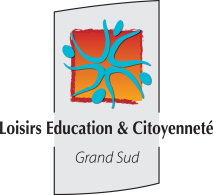 DE SEILHPARVIS ESPACE FERRAT – MARCHÉ DE PLEIN VENT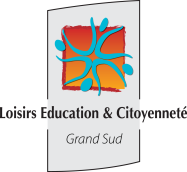 Organisé par le Centre Animation JeunesseDimanche 2 Juin 2024 « Accueil des marchands et exposants à partir de 8h00 »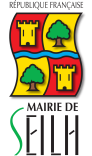 ATTESTATION - INSCRIPTION 
Personne Physique (Particulier) Je soussigné(e) Nom ………………………………………………………………………………………………………………………………………………
Prénom ……………………………………………………………………………………………………………………………………………….. Né (e) ………………………à (ville)……………………………………….Département………………………. Adresse : …………………………………………………………………………………………………………… Code Postal : ……………………... Ville : ……………………………………………………………………… Tél : …………………………………… 
Email : ……………………………………..@..................................... 
Titulaire de la pièce d’identité N° : ………………………………… ……………………………………………. 
Délivrée le : ……………………………………par : ……………………………………………………………... 
N° d’immatriculation de mon véhicule : ……………………………….…………………………………………. Je loue ….. emplacement à 8.00€ =……………€ Je règle mon emplacement ce jour, en espèces ou chèque à l’ordre de LECGS. Déclare sur l’honneur : - De ne pas être commerçant (e) - De ne vendre que des objets personnels et usagés (Article L 310-9 du code de commerce) - De non participation à 2 autres manifestations de même nature au cours de l’année civile (Article R 321-9 du code pénal)Je certifie avoir pris connaissance du règlement et m’engage à le respecter Fait à…………………………………le…………………… 	Signature suivie de la mention 
« Lu et approuvé » Rappel de Art 21 : Attention, aucun remboursement d’emplacement ne sera effectué, le vide ta chambre aura lieu quelque soit le temps. 
ATTESTATION à RETOURNER accompagnée de son règlement pour être validée à : Centre Animation Jeunesse – 5 place roaldes du bourg - 31840 SEILH - Tél: 07.63.78.39.83 E-mail : caj-seilh@lecgs.orgAttestation devant être remise à l’organisateur qui le joindra au registre de police pour remise à la Préfecture de Toulouse